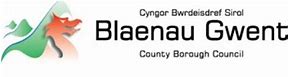 Blaenau-Gwent Community Meals Service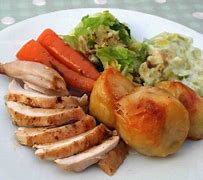 Summer 2020 Menu 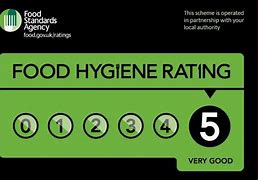 Blaenau Gwent Community Meals - Week 1 MenuBlaenau Gwent Community Meals - Week 2 MenuBlaenau Gwent Community Meals - Week 3 MenuMain Meal OptionsMain Meal OptionsMain Meal OptionsMain Meal OptionsMain Meal OptionsMain Meal OptionsMain Meal OptionsMain Meal OptionsMondayTuesdayWednesdayThursdayFridaySaturday(Frozen meal)Sunday(Frozen meal)Option ABeef and roast potatoes with peas, carrots, Yorkshire pudding and gravyChicken breast, roast potatoes, sprouts, cauliflower, peas, stuffing and gravyPork loin and stuffing, mashed potatoes, cabbage and carrotsLamb in gravy, roast and mashed potatoes, green beans and carrotsTurkey with stuffing and roast potatoes, carrots, parsnips and green beansA meal of choice off the menuA meal of choice off the menuOption BLancashire hotpot with carrots and swedeMinced beef pie, boiled potatoes, peas and carrotsCumberland sausage in gravy, mashed potatoes, carrots and swedeBeef curryWith riceChicken and vegetable pie, mashed potatoes, carrots and peasA meal of choice off the menuA meal of choice off the menuAlternativeOptionAll day breakfast, beans, hash brown, omelette and baconSalmon crumble, mashed potatoes, broccoli, peas and green beansBraised steak, mashed potatoes and green beansChicken breast with bacon and cheese, potatoes, peas and carrotsBreaded fish with creamed potatoes and peasA meal of choice off the menuA meal of choice off the menuDessert OptionsDessert OptionsDessert OptionsDessert OptionsDessert OptionsDessert OptionsDessert OptionsDessert OptionsOption AApple pie with custardGolden syrup sponge and custardLemon sponge with lemon sauce and custardApple and blackberry crumble with custardJam sponge with custardA desert of choice off the menuA desert of choice off the menuOption BStrawberry sundaeBlackcurrant cheese cakeRaspberry TrifleCaramel sundaeStrawberry TrifleA desert of choice off the menuA desert of choice off the menuMain Meal OptionsMain Meal OptionsMain Meal OptionsMain Meal OptionsMain Meal OptionsMain Meal OptionsMain Meal OptionsMain Meal OptionsMondayTuesdayWednesdayThursdayFridaySaturday(Frozen meal)Sunday(Frozen meal)Option APork loin and stuffing, mashed potatoes, cabbage and carrotsLamb in gravy, roast and mashed potatoes, green beans and carrotsTurkey with stuffing and roast potatoes, carrots, parsnips and green beansBeef and roast potatoes with peas, carrots, Yorkshire pudding and gravyChicken breast, roast potatoes, sprouts, cauliflower, peas, stuffing and gravyA meal of choice off the menuA meal of choice off the menuOption BCottage pie with carrots, swede and green beansChicken and mushroom pie with potatoes, swede, carrots and green beansFaggots in onion gravy with mashed potatoes, peas and carrotsMinted lamb and dumplings with mashed potatoes, carrots and swedeMinced beef pie with boiled potatoes, peas and carrotsA meal of choice off the menuA meal of choice off the menuAlternativeOptionLamb and potato curry with riceFish in butter sauce, potato croquettes, carrots and green beansAll day breakfast, beans, hash brown, omelette and baconCumberland sausage in gravy, mashed potatoes, carrots and swedeBreaded fish with creamed potatoes and peasA meal of choice off the menuA meal of choice off the menuDessert OptionsDessert OptionsDessert OptionsDessert OptionsDessert OptionsDessert OptionsDessert OptionsDessert OptionsOption ARhubarb crumble and custardBakewell tart and custardLemon sponge with lemon sauce and custardApple pie with custardGolden syrup sponge and custardA desert of choice off the menuA desert of choice off the menuOption BCaramel sundaeStrawberry cheesecakeRaspberry TrifleBlackcurrant cheese cakeStrawberry sundaeA desert of choice off the menuA desert of choice off the menuMain Meal OptionsMain Meal OptionsMain Meal OptionsMain Meal OptionsMain Meal OptionsMain Meal OptionsMain Meal OptionsMain Meal OptionsMondayTuesdayWednesdayThursdayFridaySaturday(Frozen meal)Sunday(Frozen meal)Option ATurkey with stuffing and roast potatoes, carrots, parsnips and green beansBeef and roast potatoes with peas, carrots, Yorkshire pudding and gravyLamb in gravy, roast and mashed potatoes, green beans and carrotsChicken breast, roast potatoes, sprouts, cauliflower, peas, stuffing and gravyPork loin and stuffing, mashed potatoes, cabbage and carrotsA meal of choice off the menuA meal of choice off the menuOption BCumberland sausage in gravy, mashed potatoes, carrots and swedeChicken and mushroom pie with potatoes, swede, carrots and green beansCottage pie with carrots, swede and green beansLancashire hotpot with carrots and swedeMinted lamb and dumplings with mashed potatoes, carrots and swedeA meal of choice off the menuA meal of choice off the menuAlternativeOptionChicken breast with bacon and cheese, potatoes, peas and carrotsSalmon crumble, mashed potatoes, broccoli, peas and green beansAll day breakfast, beans, hash brown, omelette and baconChicken curry with riceBreaded fish with creamed potatoes and peasA meal of choice off the menuA meal of choice off the menuDessert OptionsDessert OptionsDessert OptionsDessert OptionsDessert OptionsDessert OptionsDessert OptionsDessert OptionsOption APlum and cherry crumble with custardApple pie with custardJam sponge with custardApple and blackberry crumble with custardBakewell tart and custardA desert of choice off the menuA desert of choice off the menuOption BStrawberry TrifleBlackcurrant cheese cakeCaramel sundaeRaspberry TrifleStrawberry cheesecakeA desert of choice off the menuA desert of choice off the menu